П О С Т А Н О В Л Е Н И Еот 20.02.2023 г.      №  72-пс. КалининоО внесении изменений в постановлениеадминистрации Калининского сельсоветаот 12.11.2019 № 1133-п «Об организации и проведения обучения населения мерам пожарной безопасности на территории Калининского сельсовета»       На основании ст. 14 Федерального закона от 06.10.2003 № 131-ФЗ «Об общих принципах организации местного самоуправления в Российской Федерации», ст. 25 Федерального закона от 21.12.1994 № 69-ФЗ «О пожарной безопасности», постановление Правительства Республики Хакасия от 08.02.2011 № 46 «Об утверждении Положения об организации обучения  населения Республики Хакасия мерам пожарной безопасности», Устава муниципального образования, протест прокуратуры Усть-Абаканского района от 18.01.2023 № 7-6-2023 на п.п. 3.10, 3.11, 3.12, 3.4 Порядка организации и проведения обучения населения мерам пожарной безопасности на территории Калининского сельсовета, утвержденного постановлением Администрации Калининского сельсовета от 12.11.2019 №1133-п. Администрация Калининского сельсоветаПОСТАНОВЛЯЕТ:Внести следующие изменения в постановление администрации Калининского сельсовета от 12.11.2019 № 1133-п «Об организации и проведения обучения населения мерам пожарной безопасности на территории Калининского сельсовета»:- п.3.4. изложить в новой редакции«п.3.4. О проведении противопожарного инструктажа лиц, осуществляющих трудовую или служебную деятельность в организации, после проверки соответствия знаний и умений требованиям, предусмотренным программами противопожарного инструктажа, должностным лицом, проводившим проверку соответствия знаний и умений лиц, осуществляющих трудовую или служебную деятельность в организации, требованиям, предусмотренным программами противопожарного инструктажа, производится запись в журнале учета противопожарных инструктажей.».      - п. 3.10. изложить в новой редакции«п3.10. « Обучение населения мерам пожарной безопасности, а также информирование граждан о мерах пожарной безопасности проводится по месту их работы (учебы), постоянного или временного проживания с целью ознакомления с требованиями, утвержденными в установленном порядке нормативными документами по пожарной безопасности, а также с правилами поведения при возникновении пожара и применения первичных средств пожаротушения.».  - п. 3.11. изложить в новой редакции«п.3.11. «Обучение населения мерам пожарной безопасности, а также информирование граждан о мерах пожарной безопасности проводится по месту их работы (учебы), постоянного или временного проживания с целью ознакомления с требованиями, утвержденными в установленном порядке нормативными документами по пожарной безопасности, а также с правилами поведения при возникновении пожара и применения первичных средств пожаротушения.».- п.3.12. заменить слова «Противопожарный инструктаж граждан» заменить словами «Обучение граждан в форме противопожарного инструктажа»;Постановление вступает в силу после его официального опубликования (обнародования).Глава Калининского  сельсовета                                                 И.А. Сажин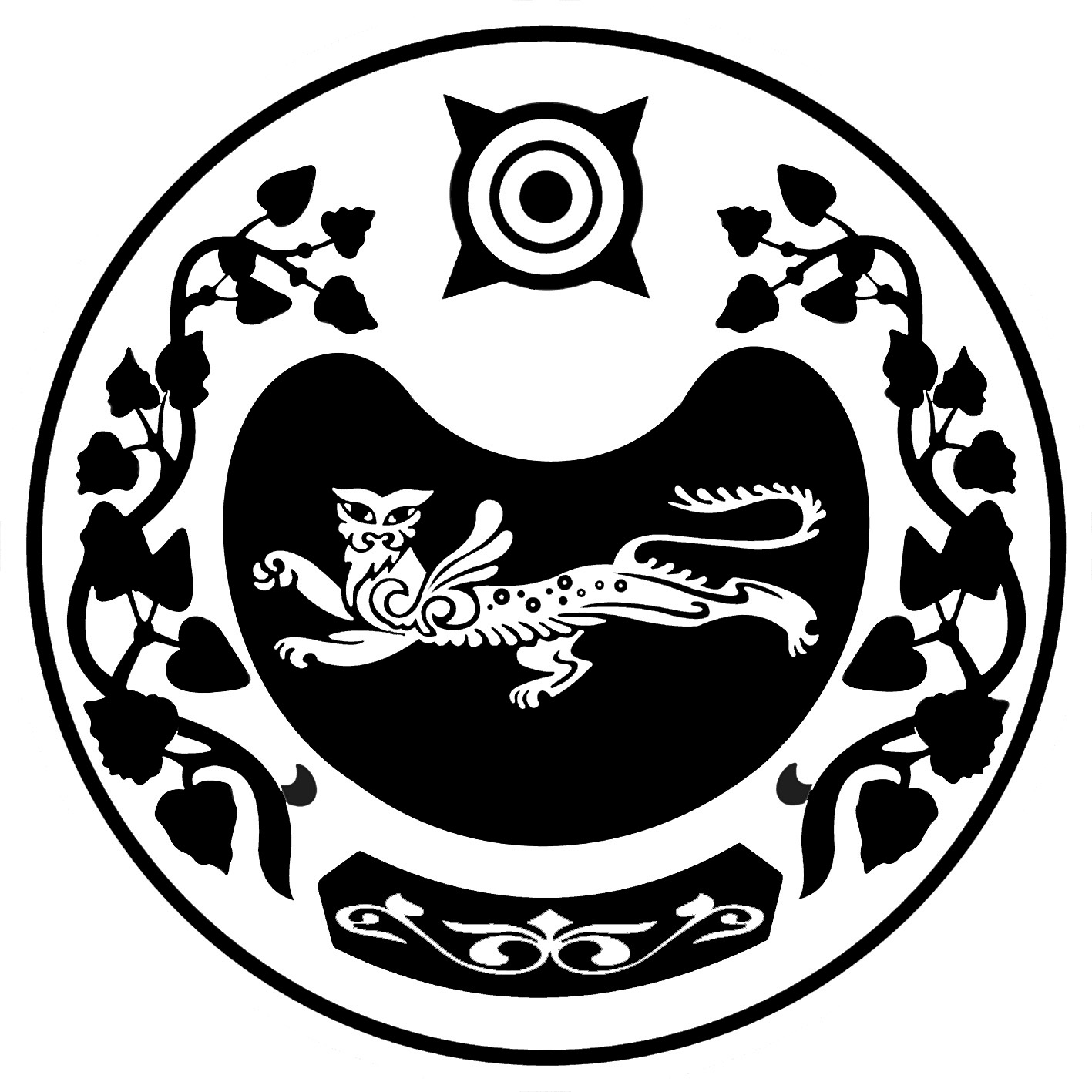 РОССИЯ ФЕДЕРАЦИЯЗЫХАКАС РЕСПУБЛИКААFБАН ПИЛТIРI  АЙМААТАЗОБА ПИЛТIРI ААЛ  ЧÖБIНIҢУСТАF ПАСТААРОССИЙСКАЯ ФЕДЕРАЦИЯРЕСПУБЛИКА ХАКАСИЯУСТЬ-АБАКАНСКИЙ РАЙОН	       АДМИНИСТРАЦИЯКАЛИНИНСКОГО СЕЛЬСОВЕТА